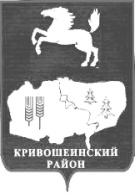 АДМИНИСТРАЦИЯ КРИВОШЕИНСКОГО РАЙОНАПОСТАНОВЛЕНИЕ  23.12.2014	        № 875с. КривошеиноТомской области	В соответствии с пунктом 1 части 4 статьи 19 Федерального закона от 05.04.2013 № 44-ФЗ «О контрактной системе в сфере закупок товаров, работ, услуг для обеспечения государственных и муниципальных нужд»,ПОСТАНОВЛЯЮ:1.Утвердить Требования к порядку разработки и принятия правовых актов о нормировании в сфере закупок для нужд Кривошеинского района, их содержанию и обеспечению исполнения, согласно Приложению № 1.2.Утвердить Состав и Порядок работы комиссии по разработке проектов правовых акта о нормировании в сфере закупок согласно Приложению № 2. 3. Настоящее постановление опубликовать в газете «Районные вести» и разместить на официальном сайте муниципального образования Кривошеинский район.4.Настоящее постановление вступает в силу с даты его официального опубликования.5.Контроль за исполнением настоящего постановления возложить на заместителя Главы муниципального образования по экономическим вопросам, реальному сектору экономики и инновациям.   Глава Кривошеинского района	    (Глава Администрации)                                                                                  А.В.РазумниковСаяпин Алексей Олегович2 11 45Направлено: Безотечество ПрокуратураУправление образованияУправление финансов«Районные вести»ЦМБМЦКСПриложение № 1  к постановлению Администрации Кривошеинского районаот  23.12.2014 № 875Требования к порядку разработки и принятия правовых актов о нормировании в сфере закупок для нужд Кривошеинского района, их содержанию и обеспечению исполнения.Общие положенияТребования к порядку разработки и принятия правовых актов о нормировании в сфере закупок для нужд Кривошеинского района, их содержанию и обеспечению исполнения (далее – Требования), определяет требования к порядку разработки, содержанию, принятию и исполнению правовых актов о нормировании в сфере закупок органов местного самоуправления Кривошеинского района и подведомственных им муниципальных учреждений.В настоящих Требованиях используются следующие термины и определения:Правовой акт о нормировании в сфере закупок – правовой акт, устанавливающий требования к закупаемым отдельным видам товаров, работ, услуг (в том числе предельные цены товаров, работ, услуг) и (или) нормативные затраты на обеспечение функций муниципального образования Кривошеинский район;Заказчики – органы местного самоуправления Кривошеинского района и подведомственные им муниципальные учреждения;1.2.3.Конечные потребители – физические лица, в целях, удовлетворения потребностей которых заказчики осуществляют закупку товаров, работ, услуг, если такие потребности удовлетворяются в процессе исполнения заказчиками их функций, предоставления муниципальных и иных (медицинских, образовательных и т.п.) услуг в соответствии с законодательством Российской Федерации.Требования к порядку разработки и принятия правовых актов о нормировании в сфере закупок.Разработка проекта правового акта о нормировании в сфере закупок осуществляется комиссией. Состав комиссии и порядок ее работы утверждается настоящим Постановлением (Приложение № 2). Проект правового акта о нормировании в сфере закупок, а также иные документы, обосновывающие принятие соответствующего правового акта, подлежат обязательному общественному обсуждению. Документы, обосновывающие принятие проекта правового акта о нормировании в сфере закупок, включают в себя пояснительную записку, содержащую следующие сведения:2.3.1.сведения о разработчике проекта правового акта о нормировании в сфере закупок;2.3.2.нормативное обоснование разработки правового акта о нормировании в сфере закупок;2.3.3.цели и задачи разработки проекта правового акта о нормировании в сфере закупок;2.3.4.сведения о механизмах нормирования в сфере закупок в соответствующей отрасли, на реализацию которых направлена разработка проекта правового акта;2.3.5.сведения о контроле за исполнением правового акта о нормировании в сфере закупок;2.3.6.сведения о взаимосвязи разработанного проекта правового акта с иными нормативными правовыми актами.2.4.Общественное обсуждение проекта правового акта о нормировании в сфере закупок осуществляется в течение тридцати календарных дней со дня размещения проекта правового акта о нормировании в сфере закупок, на официальном сайте муниципального образования Кривошеинский района  в информационно-телекоммуникационной сети «Интернет» http://kradm.tomsk.ru. Любое заинтересованное лицо может внести предложение о внесении изменений в проект правового акта о нормировании в сфере закупок.2.5.Предложения о внесения изменений в проект правового акта о нормировании в сфере закупок, принимаются Администрацией Кривошеинского района в письменной форме, в срок указанный в пункте 2.4. Требований. 2.6.В случае, если по результатам общественного обсуждения проекта правового акта о нормировании в сфере закупок, принято решение о его доработке, то такая доработка должна быть произведена в срок не более десяти рабочих дней, со дня принятия такого решения. 2.7.Правовые акты о нормировании в сфере закупок принимаются в форме Постановлений Администрации Кривошеинского района с учетом настоящих Требований.2.8.Утвержденные правовые акты о нормировании в сфере закупок подлежат размещению в единой информационной системе в сфере закупок в соответствии с частью 6 статьи 19 Федерального закона от 5 апреля 2013 года № 44-ФЗ «О контрактной системе в сфере закупок товаров, работ, услуг для обеспечения государственных и муниципальных нужд» и на официальном сайте муниципального образования Кривошеинский района  в информационно-телекоммуникационной сети «Интернет»  http://kradm.tomsk.ru/.2.9.В случае, если правовой акт о нормировании в сфере закупок требует внесения изменений, то такие изменения осуществляются в порядке, установленном настоящим разделом Требований.3.  Требования к содержанию и обеспечению исполнения правового акта о нормировании в сфере закупокПравовой акт о нормировании в сфере закупок должен содержать требования к отдельным товарам, работам, услугам, закупаемым заказчиками. Перечень отдельных товаров, работ, услуг, в отношении которых принимаются правовые акты о нормировании в сфере закупок, утверждается Администрацией Кривошеинского района.Требования к закупаемым товарам, работам, услугам включают в себя требования к количеству, качеству, потребительским свойствам и иным характеристикам товаров, работ, услуг, позволяющие обеспечить нужды заказчиков, но не приводящие к закупке товаров, работ, услуг, имеющих избыточные потребительские свойства или являющихся предметами роскоши в соответствии с законодательством РФ.При установлении в правовом акте о нормировании в сфере закупок требований о количестве товаров, работ, услуг, подлежащих закупке, должны учитываться:3.3.1.количество аналогичных товаров, работ, услуг, приобретенных заказчиками (на основе их предложений) за предыдущий двухлетний период;3.3.2.наличие (отсутствие) факта дополнительной, по сравнению с запланированной на начало финансового года, закупки товаров, работ, услуг, в связи с тем, что количество закупленного ранее товара, работ, услуг не в полном объеме удовлетворило потребности в указанных товарах, работах, услугах;3.3.3.наличие (отсутствие) факта закупки излишнего товара, работ, услуг за предыдущий двухлетний период;3.3.4.наличие (отсутствие) предпосылок увеличения (сокращения) количества конечных потребителей заказываемых товаров, работ, услуг;3.3.5.наличие (отсутствие) необходимости формирования постоянно имеющегося запаса конкретного товара, работы, услуги (если потребность в товарах, работах, услугах имеет постоянный характер и проведение дополнительных закупочных процедур может привести к возникновению угрозы жизни и здоровью людей, нарушению процесса производства и т.д.). Правовой акт о нормировании в сфере закупок содержит требования к определению количества товаров, работ, услуг и потребностей в них в зависимости от сферы и специфики деятельности заказчиков.При установлении в правовом акте о нормировании в сфере закупок требований к качеству закупаемых товаров, работ, услуг, такие требования должны быть установлены на основании анализа потребления заказчиками (на основе их предложений) за предыдущий двухлетний период конкретного товара, работы, услуги, и прогнозируемых производственных (функциональных) потребностей  на последующий период. При установлении в правовом акте о нормировании в сфере закупок требований к качеству закупаемых товаров, работ, услуг, потребительским свойствам и иным характеристикам товаров, работ, услуг, подлежащих закупке, должны учитываться:3.6.1.степень соответствия качества, потребительских свойств и иных характеристик товаров, работ, услуг, приобретенных заказчиками (на основе их предложений) за последние два года, производственным (функциональным) потребностям заказчика и конечных потребителей (при их наличии);3.6.2.наличие (отсутствие) претензий к качеству, потребительским свойствам, иным характеристикам товаров, работ, услуг, вызванных недостаточной проработкой либо конкретизацией требований к качеству, потребительским свойствам и иным характеристикам товаров, работ, услуг, установленных документацией о закупке;3.6.3.наличие (отсутствие) на рынке товаров, работ, услуг, более удовлетворяющих потребностям заказчика в процессе реализации их функций либо конечным потребителям, в том числе, если стоимость таких товаров, работ, услуг превышает стоимость ранее приобретенных товаров, работ, услуг, аналогичных по количеству, качеству, потребительским свойствам и иным характеристикам. При этом должны учитываться такие свойства товаров, работ, услуг, которые обеспечивают максимально эффективный результат использования товара, работы, услуги в деятельности заказчика, однако не приводят к наличию в товаре, работе, услуге дополнительных свойств, не связанных с их целевым назначением.В правовом акте о нормировании в сфере закупок должны содержаться ссылки на нормативные правовые акты, требованиям которых должны соответствовать закупаемые товары, работы, услуги (технические регламенты, национальные стандарты, правила, положения,  стандарты), и иные документы, предусмотренные Федеральным законом от 27 декабря 2002 года № 184-ФЗ «О техническом регулировании».Правовой акт о нормировании в сфере закупок содержит требования к определению качества, потребительским свойствам и иным характеристикам товаров, работ, услуг в зависимости от сферы и специфики деятельности заказчиков.При установлении требований к качеству, потребительским свойствам и иным характеристикам отдельных видов товаров, работ, услуг не должны включаться требования или указания в отношении товарных знаков, знаков обслуживания, фирменных наименований, патентов, полезных моделей, промышленных образцов, наименование места происхождения товара или наименование производителя.Правовой акт о нормировании в сфере закупок должен содержать предельные цены товаров, работ, услуг или сведения о порядке формирования предельной цены товаров, работ, услуг.При формировании предельной цены товаров, работ, услуг используются:3.11.1.данные государственной статистической отчетности;3.11.2.данные реестра контрактов;3.11.3.информация о ценах производителей;3.11.4.общедоступные результаты изучения рынка, исследования рынка, проведенные главным распорядителем бюджетных средств как самостоятельно, так и с привлечением третьих лиц;3.11.5.иные источники информации. Правовой акт о нормировании в сфере закупок содержит нормативные затраты на обеспечение функций заказчиков.Нормативные затраты на обеспечение функций заказчиков формируются, в том числе, на основе данных о количестве сотрудников, участвующих в выполнении функции заказчиков, номенклатуры и количества товаров, работ, услуг, необходимых для выполнения функций заказчиков.Формирование нормативных затрат на обеспечение функций заказчиков осуществляется с учетом планируемого количества конечных потребителей на очередной финансовый год в случае, если объем затрат заказчиков на выполнение функции зависит от количества конечных потребителей.Правовой акт о нормировании в сфере закупок должен содержать положение об ответственности должностных лиц заказчика за неисполнение требований, содержащихся в указанном акте.4.Заключительные положения	4.1.В случае неисполнения настоящих Требований, должностные лица заказчиков несут ответственность в соответствии с законодательством Российской Федерации.Приложение № 2  к постановлению Администрации Кривошеинского районаот  23.12.2014 № 875СОСТАВкомиссии по разработке проектов правовых актов о нормировании в сфере закупок Администрации Кривошеинского районаПОРЯДОКработы комиссии по разработке проектов правовых актов о нормировании в сфере закупок Администрации Кривошеинского района1. Деятельность  комиссии по разработке проектов правовых актов о нормировании в сфере закупок Администрации Кривошеинского района (далее - Комиссия), осуществляется на основании настоящего  Порядка  работы комиссии (далее  - Порядок).2.Комиссия  в  своей  деятельности руководствуется федеральными   законами,  актами  Президента  Российской  Федерации  и Правительства  Российской  Федерации, муниципальными правовыми актами Кривошеинского района, другими  нормативными правовыми актами, а также настоящим Порядком.3.Комиссия является постоянно действующей.4.Комиссию возглавляет председатель.В состав Комиссии входят заместитель председателя Комиссии, члены Комиссии и секретарь Комиссии.В случае  отсутствия  председателя  Комиссии,  его  обязанности выполняет заместитель председателя Комиссии.5.Комиссия  правомочна  осуществлять  свои  функции,  если  на заседании  Комиссии  присутствует не менее пятидесяти процентов общего числа ее членов.6.Комиссия  может  создавать  рабочие группы для решения задач, входящих в ее компетенцию.7.Председатель  Комиссии (заместитель председателя) определяет сроки заседаний Комиссии.8.Секретарь   Комиссии  по  поручению  председателя  Комиссии (заместителя  председателя) уведомляет членов комиссии о заседании Комиссии.9.Комиссия по разработке проекта правового акта о нормировании в сфере закупок:9.1.принимает решения о необходимости разработки проекта правового акта о нормировании в сфере закупок.9.2.назначает лиц, ответственных за разработку проекта  правового акта о нормировании в сфере закупок, определяет сроки разработки проекта, необходимости привлечения экспертов, порядок согласования проекта правового акта о нормировании в сфере закупок. 9.3.направляет проект правового акта о нормировании в сфере закупок на доработку, в случае, если принято решение о необходимости доработки данного проекта;9.4.принимает решение о вынесении проекта правового акта о нормировании в сфере закупок на общественное обсуждение в соответствии с пунктом 2.3. Требований к порядку разработки, принятию, содержанию и обеспечению исполнения правовых актов о нормировании в сфере закупок для нужд Кривошеинского района;9.5.рассматривает предложения о внесении изменений в проект правового акта о нормировании в сфере закупок, если такие предложения поступают по итогам общественного обсуждения;9.6.принимает решение о необходимости принять проект правового акта о нормировании в сфере закупок.	10.В случае, если разработка правового акта о нормировании в сфере закупок требует специальных познаний, опыта, квалификации, в том числе в области науки, техники, искусства или ремесла, комиссия вправе привлекать экспертов, экспертные организации.11.Комиссия,   привлеченные   эксперты  несут ответственность   в   соответствии   с  действующим  законодательством Российской   Федерации   за  разглашение  информации,  содержащейся  в документах, представленных в Комиссию.12.Решения Комиссии принимаются голосованием.13.Члены  Комиссии  не  могут принимать решение путем проведения заочного голосования, а также делегировать свои полномочия иным лицам.14.Решение   Комиссии   считается   принятым,   если  за  него проголосовало больше половины присутствующих членов Комиссии.15.Секретарь Комиссии ведет протокол заседания Комиссии.16.Протокол    заседания    Комиссии    подписывается   всеми присутствующими на заседании членами Комиссии, а также привлеченными к оценке  документов,  представленных в Комиссию экспертами. Об утверждении требований к порядку разработки и принятия правовых актов о нормировании в сфере закупок для нужд Кривошеинского района, их содержанию и обеспечению исполнения.(в редакции постановления Администрации Кривошеинского района от 26.04.2016 № 140) Архипов А.М.- Заместитель Главы муниципального образования по экономическим вопросам и реальному сектору экономики и инновациям,  председатель комиссии,Безотечество И.Г– руководитель отдела  по организационно-правовым  вопросам и муниципальному заказу Администрации Кривошеинского  района, заместитель председателя единой комиссииЧлены  комиссииЧлены  комиссииКондратьев Д.В.- Заместитель Главы  муниципального образования по вопросам ЖКХ, строительства, транспорта, связи, ГО и ГС и социальным вопросам,Ерохина И.В.– Руководитель Управления финансов Администрации Кривошеинского районаКаричева М.Ю.– Управляющий делами Администрации Кривошеинского районаТкачева Е.Г.-Руководитель отдела бухгалтерского учета- главный бухгалтер Администрации Кривошеинского районаГорбиков А.П.– главный специалист по делам строительства и архитектуре Администрации Кривошеинского районаШадрина Л.М.– Главный специалист по вопросам ЖКХ Администрации Кривошеинского районаСаяпин А.О.– ведущий специалист по контролю в сфере закупок  Администрации Кривошеинского района, секретарь комиссии